Л                                                    Кого напоил Михаил?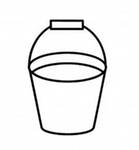 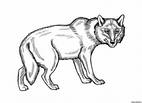 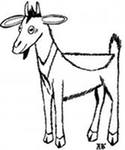 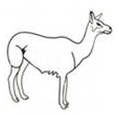 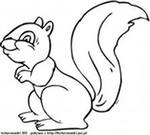 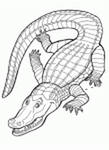 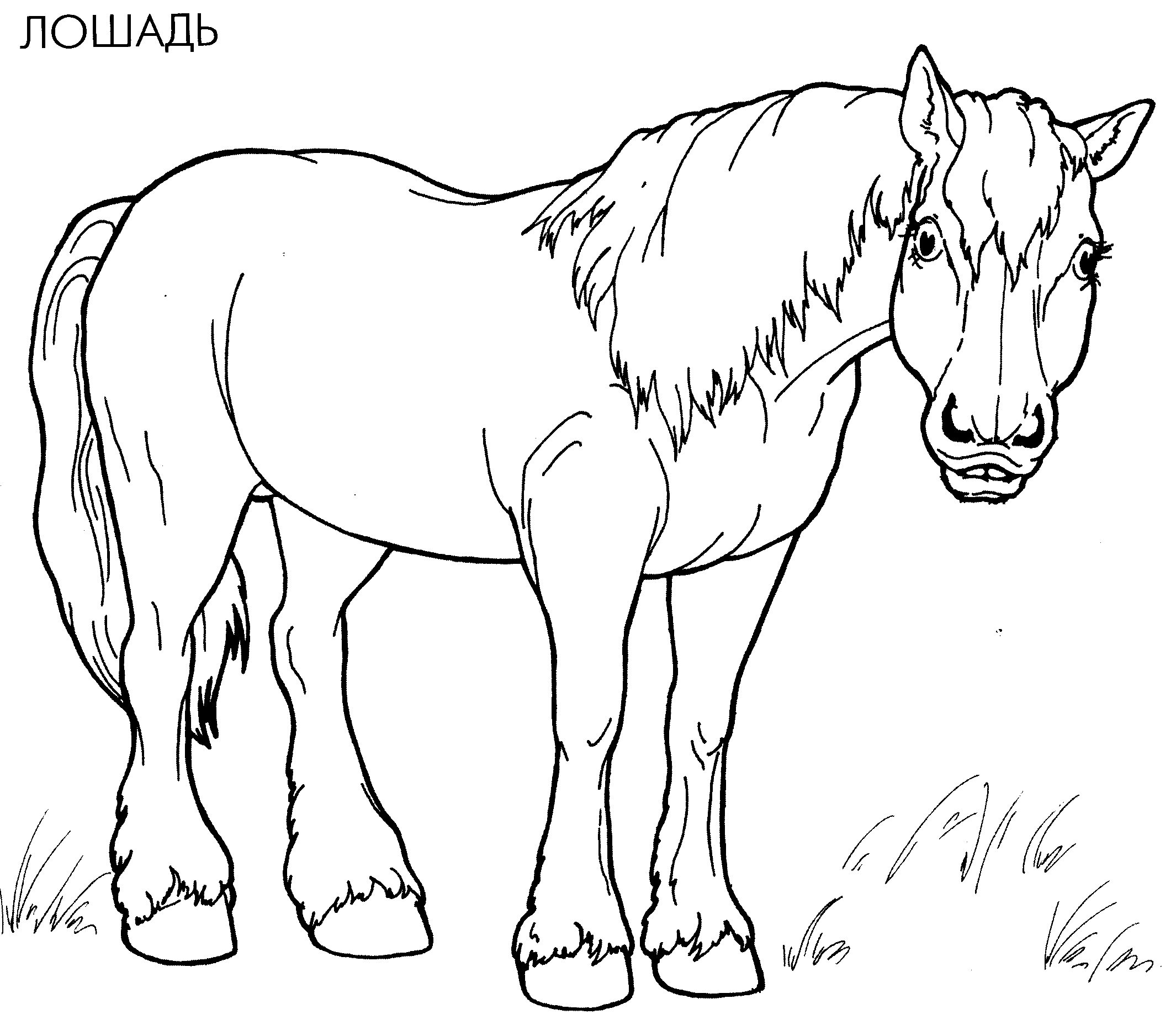 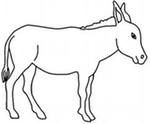 